Products by - ClassicOutdoorMagazines.comCustom Postcard (6x4) Order Form 2016IDAHO – Rocky Mountain West Your business address/information added to the vintage backMinimum Order … 60 postcards-10 of each of 6 designs.       60 Postcards for $52 –  FREE SHIPPING120 Postcards for $84 –  FREE SHIPPINGOrganization __ __________________________________________________Address ________________________________________________________City ___________________________________________________________State _____________________ Zip Code ____________________________Contact Person & Phone ___________________________________________Email _____________________________________________6 Idaho Theme Cover-Art Postcards 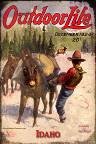 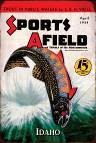 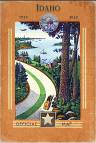 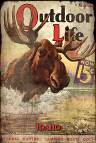 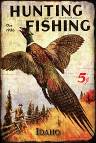 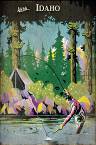 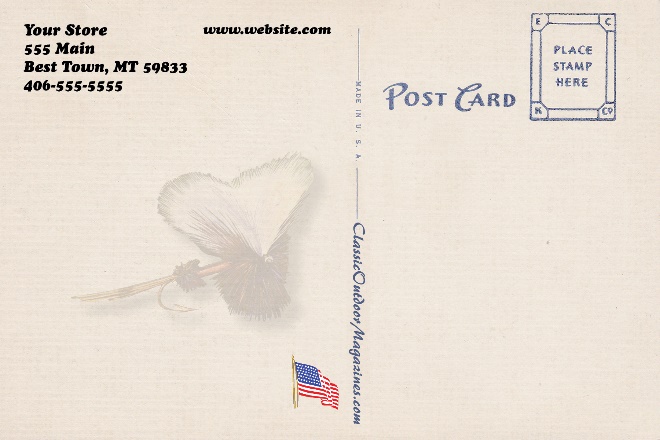 Add your custom text for the vintage back Web-based Ordering Information & Invoicing 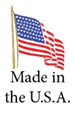 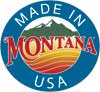 